                                                                                           Załącznik nr 2 do zapytania ofertowego                                                                                    Załącznik nr 3 do umowyznak sprawy: WOA.261.2.32.2024.EP.KPiNazwa Wykonawcy: _______________________Adres Wykonawcy: ________________________E-mail: __________________________________reprezentowany przez: ______________________(zgodnie z KRS/CEDIG, pełnomocnictwem)tel:__________________________________ OFERTAW związku z zapytaniem ofertowym dotyczącym postępowania na udzielenie zamówienia publicznego o wartości poniżej kwoty określonej w art. 2 ust. 1 pkt 1 ustawy z dnia z dnia 11 września 2019 r. - Prawo zamówień publicznych (Dz. U. z 2023 r. poz. 1605, z późn. zm.) na realizację usługi polegającej na przeprowadzeniu wstępnych badań zanieczyszczenia gleby i ziemi na działkach o nr: 32/3 i 32/4 obręb 0012 Olszewo, gmina Mikołajki, przedkładamy ofertę na poniższych warunkach: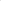 Oferujemy wykonanie przedmiotu zamówienia w pełnym rzeczowym zakresie zgodnie 
z zapytanie ofertowym:za cenę brutto ___________ zł (słownie złotych _________________________ w tym podatek VAT w kwocie ___________ zł, w tym:dojazd na miejsce realizacji usługi za cenę brutto __________ zł,ustalenie 4 sekcji badawczych i wyznaczenie na każdej sekcji 15 punktów pobierania próbek pojedynczych z głębokości 0-0,25 m ppt w celu uzyskania w wyniku zmieszania tych próbek 1 próbki zbiorczej dla każdej z sekcji (łącznie 4 próbki zbiorcze) za cenę brutto __________ złwyznaczenie na badanym terenie 6 otworów badawczych do głębokości 1,0 m ppt, z których zostanie pobranych łącznie 6 próbek do analiz laboratoryjnych (6 próbek 
z przedziału 0,25-1,0 m ppt) za cenę brutto __________ zł,analiza laboratoryjna 10 próbek na zawartość następujących substancji: sumy węglowodorów C6-C12, składników frakcji benzyn, sumy węglowodorów C12-C35, składników frakcji oleju za cenę brutto __________ zł,analiza laboratoryjna 6 próbek na wodoprzepuszczalność za cenę brutto __________ zł,opracowanie dokumentacji z badań wstępnych za cenę brutto __________ zł.Zobowiązujemy się do wykonania zamówienia w terminie wymaganym przez Zamawiającego.Akceptujemy warunki płatności zawarte w zapytaniu ofertowym.Przedmiot zamówienia zamierzamy zrealizować bez udziału/z udziałem* podwykonawców: ___________________________________________________W przypadku zatrudnienia podwykonawców, odpowiadamy za ich pracę jak za swoją własną.Oświadczamy, że:zapoznaliśmy się z zapytaniem ofertowym (w tym z projektem umowy) oraz zdobyliśmy wszelkie informacje konieczne do przygotowania oferty i przyjmujemy warunki określone w zapytaniu ofertowym,uważamy się za związanych ofertą przez okres 30 dni od upływu terminu składania ofert;w razie wybrania przez Zamawiającego naszej oferty zobowiązujemy się do podpisania umowy na warunkach zawartych w zapytaniu ofertowym oraz 
w miejscu i terminie określonym przez Zamawiającego;nie zachodzą w stosunku do mnie przesłanki wykluczenia z postępowania na podstawie art.  7 ust. 1 ustawy z dnia 13 kwietnia 2022 r. o szczególnych rozwiązaniach w zakresie przeciwdziałania wspieraniu agresji na Ukrainę oraz służących ochronie bezpieczeństwa narodowego (Dz. U. z 2023 r. poz. 1497, 
z późn. zm.):_____________________________________________________________Załącznikami do niniejszej oferty, stanowiącymi jej integralną część są:_________________________________________________________________________________________________________________________________________________     Miejscowość, data_____________________________podpisy osób upoważnionych